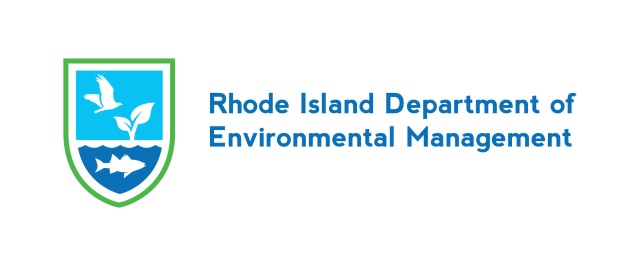 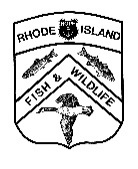 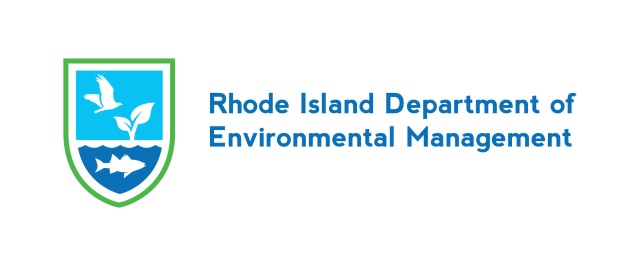 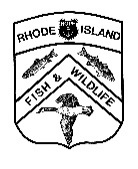 VOLUNTEERS:  Please FILL OUT, SIGN in INK, and RETURN ORIGINAL COPY to:RI DEM Fish & Wildlife, Attn: Volunteer Coordinator, 277 Great Neck Road, W. Kingston, RI 02892Questions?  Contact Volunteer Coordinator, Jennifer Brooks,Email: jennifer.brooks@dem.ri.gov or Phone: 401-789-0281*** PLEASE FILL OUT IN INK ONLY – THANK YOU! ***Full Name: X_________________________________________________________	 Volunteer Signature: X _______________________________________             Date: X_________________________________THANK YOU FOR VOLUNTEERING YOUR TIME AND TALENTS TO THE RIDEM DIVISION OF FISH AND WILDLIFE.******************************************** FOR OFFICE USE ONLY ********************************************FA Project & Segment: ____________________        RI DEM Staff Signature: _______________________________         Date: ___________________________ (TTL HRS) X __________ (HR RATE) + __________ (TTL MIL) X ___________ (MILEAGE RATE) =______________Date(mm/dd/yy)*Separate Line for each DayActivity(Ex. Training, Duck Banding, Fish Count, etc.)Mileage(Round-trip from home) Drivers OnlyTravel Time(Round-trip from home) Drivers & PassengersTime IN(On Site)Time OUT(On Site)Office Use OnlyTotal Time 5/1/15Herring Count11 Miles(5.5 Miles each way)26 Mins(13 Min each way)11:25 AM11:42 AM(Office Use Only) Total Mileage(Office Use Only) Total Mileage(Office Use Only)Total Time(Office Use Only)Total Time(Office Use Only)Total Time